              ÚKOL Č. 2 – INTERNET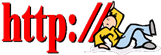 1. spoj šipkou ikonu se správným názvem prohlížeče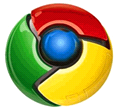 Mozilla Firefox						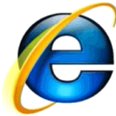 Safari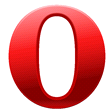 Google Chrome	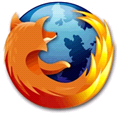 Internet Explorer					Opera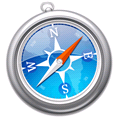 2. najdi pomocí internetového prohlížeče na adrese www.mojeip.cz svoji IP adresu a zapiš ji:..........................................................................3. informace přenášené na internetu jsou rozděleny na části, kterým se říká:  4. jaké znáš topologie (=konstrukce) sítí? (Pokus se další vyhledat na internetu)